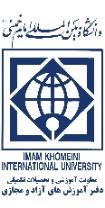 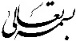 دانشگاه بین المللی امام خمینی (ره)معاونت آموزشی و تحصیلات تکمیلیدفتر آموزشهای آزاد و مجازیفرم ثبت نام دورهی آموزش زبان انگلیسیمشخصات فردینام و نام خانوادگی:                             نام پدر:                تاریخ تولد:            ششناسنامه / شملی:                                          شماره دانشجوئی:                               مقطع تحصیلی:                               رشته تحصیلی:آدرس : شهر                خیابان اصلی:                    خیابان فرعی:                   کوچه :                  پلاک:طبقه:                         واحد:                              تلفن ثابت:                       تلفن همراه:پست الکترونیکی:                                                                                                                 امضاءلطفاً به سئوالات پاسخ دهید؟آیا تا کنون در کلاسهای آموزش زبان انگلیسی شرکت کردهاید؟  بلی                   خیر        در صورتی که قرار باشد از نظر دانش زبان انگلیسی خود را ارزیابی کنید، چه سطحی را انتخاب و درنظر میگیرید؟Beginning Level                    Intermediate                     Advanced           مدارک لازم جهت ثبت نامکپی شناسنامه و یا کارت ملی:   کپی کارت دانشجوئی:    2 قطعه عکس 4*3    تکمیل فرم ثبت نام   توضیحات:فرم ثبت نام را کاملاً مطالعه نموده و تحویل مسئول مربوطه دهید.پس از تکمیل فرم ثبت نام زمان تعیین سطح  به اطلاع داوطلب خواهد رسید.در صورت به حد نصاب نرسیدن دوره وجه ثبت نام مسترد میگردد.در پایان هر دوره گواهینامه مربوطه ارائه میگردد.(ارائه گواهینامه منوط به حضور متقاضی و شرکت در امتحان پایان دوره میباشد.)شهریه هر دورهی آموزشی 800.000 ریال میباشد. (20% تخفیف مخصوص اساتید، دانشجویان و کارکنان دانشگاه بین المللی امامخمینی (ره) با ارائه کار شناسایی)شهریه هر دوره را به شماره حساب 19/15502065 (IR08-0120-0000-0000-1550206519 شبا) به نام درآمدهای اختصاصی معاونت آموزشی و تحصیلات تکمیلی نزد بانک ملت شعبه دانشگاه بین المللی امام خمینی (ره) واریز نمائید.هزینهی ثبت نام پس از انجام تعیین سطح از داوطلبان گرامی دریافت خواهد شد.تلفن دفتر آموزشهای آزاد و مجازی 1764 3390 028           پست الکترونیکی: info.fvlc@pst.ikiu.ac.irآدرس: پژوهشکده آینده پژوهی، طبقه دوم، ضلع غربی، اتاق 216